   Mexischetta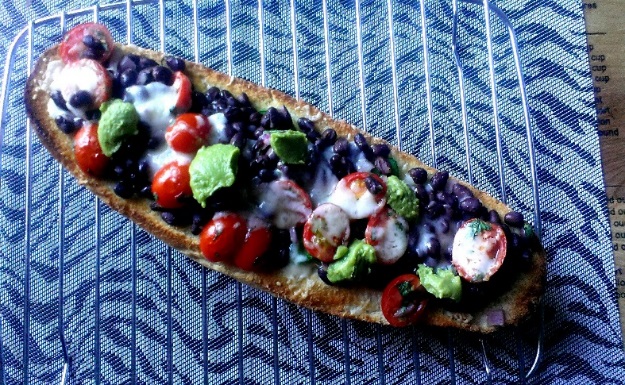 Prep Time: 15 MinChill Time: 45 Min +Cook Time: 10 -12 MinCombine all the ingredients for the bean salad topping. Cover and refrigerate for at least 45 minutes to combine flavours.Set the oven to BROIL on 500 FIn a small mixing dish, combine the ¼ C EVOO and crushed garlic. Whisk together and brush over both halves of the baguette. Line the sliced jalapenos along each half ensuring each slice will receive one. Place in oven under broiler for 4 minutes until browning begins.Split the cheese in half. Use the first half to sprinkle over both halves and return to the broiler for 2 minutes.Spoon the bean mixture over both halves of the bread and sprinkle the remainder of the cheese over the tops of both halves. Return to the broiler for 4 to 5 minutes and remove.Spoon the mashed avocado sporadically across the Mexischetta. Slice and serve immediately. 